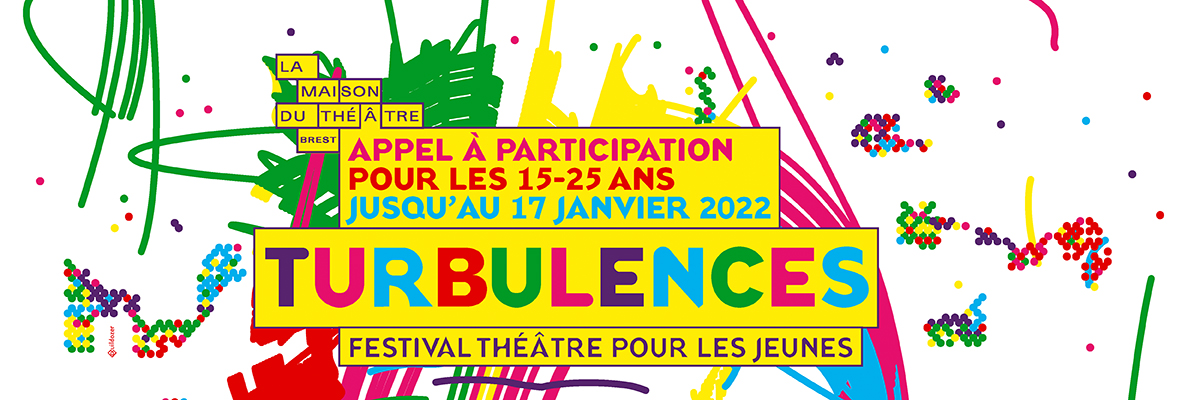 A l’attention des ateliers théâtre de Brest (hors lycées et Conservatoire)Appel à participation et renseignements (avant le 17 janvier 2022)Turbulences est un festival de théâtre à destination des jeunes praticiens et praticiennes amateur entre 15 et 25 ans se déroulant dans les lycées brestois et à La Maison du Théâtre. L’occasion est donnée aux ateliers pratiquant diverses formes de théâtre (en lycées, au conservatoire, à la fac, en patronage laïque, en MJC/MPT, dans les maisons de quartier,…) de se rencontrer et de montrer leur travail au grand public. Le pré-programme se déroulerait comme suit, sous réserve de modifications : Jeudi 17/O3 : Journées lycéennes à La Maison du ThéâtreSurprises du Conservatoire en lycéesVendredi 18/03 : Surprises du Conservatoire en lycéesSamedi 19/03 : Ateliers de découverteParcours théâtraux à La Maison du Théâtre par les ateliers théâtre de BrestSoirée de clôtureVous souhaitez participer : Via l’atelier de théâtre auquel vous participez de façon régulièreNom de l’atelier et de la structure accueillante : Nom et prénom de l’intervenant.e :Nom, prénom, mail et téléphone du contact : En votre votre nomNom, prénom, mail et téléphone du contact : --------------------------------------------------------------------------------------------------Rappel du programme et des propositionsJournée découverte, parcours théâtraux, soirée de clôture à La Maison du Théâtre le samedi 19 Mars
Ouverte aux praticien.nes et aux jeunes curieux/curieuses- Samedi matin : échauffement collectif mené par et pour les jeunesateliers découverte : Théâtre d’impro, découverte de répertoire et lecture à voix haute, clown, théâtre forum, ou autre proposition. - Samedi après-midi : 2 parcours théâtraux surprises à travers La Maison du Théâtre une création commune (reste à confirmer) soirée de clôtureLes parcours théâtraux: il s’agit de proposer au public des promenades à travers La Maison du Théâtre, ponctuées de créations. Il y aura 2 parcours différents et 3 arrêts théâtraux dans chacun des parcours. Nous proposerons 3 départs pour chacun des parcours ce qui permettra donc de jouer votre création 3 fois (à 10 min d’intervalles environ). Tous les espaces de La Maison du Théâtre sont donc à investir (y adapter votre travail en cours ou proposer une création spécialement pour cet espace).Les parcours théâtraux permettent d’investir tous les espaces de la Maison du Théâtre : dans quel espace souhaitez-vous jouer (à noter de 1 à 3 en fonction de vos préférences) ?*Dans la rue couverteAu BarDans le Hall d’entréeDans les loges du StellaDans la salle multi (où se trouve le fonds théâtre)Dans les Ateliers (boîte noire)Dans les gradins du StellaSur le plateau du Stella (à confirmer)*Possible de venir repérer les espaces avant le 18 mars et d’y organiser un créneau de répétition (dates et horaires à confirmer ensemble)Combien de minutes cela durera-t-il (maximum 20 min) ?Remarques et tout ce qui vous semblerait pertinent pour une bonne organisation du Festival Turbulences : Merci de vos retoursFiche d’inscription à remplir et retourner avant le 17 janvier 2022 à Louise Pageot, formation et pratiques théâtrale en Finistèrelouise.pageot@lamaisondutheatre.com02 98 47 33 42 / 06 87 54 18 62